Д О К Л А ДЗА ДЕЙНОСТТА НА ВОЕНЕН СЪД – СЛИВЕН ПРЕЗ 2017 ГОДИНАОтчетният доклад е изготвен, съгласно разпоредбата на чл. 99, вр. чл. 86, ал. 1, т. 15 от ЗСВ, като основните акценти са съобразени с  изискванията на Комисията по правни въпроси към ВСС, приети с Решение по протокол № 2 от 12.01.2009 г., касаещи кадровата обезпеченост (магистрати и съдебни служители), правораздавателната дейност, натовареност на магистрати и съдебни служители, щатна, материална и финансова осигуреност, сграден фонд, информационно-техническо осигуряване на съда и проблемите при осъществяване на административната и правораздавателната дейност през 2017 г.Военен съд – Сливен, със седалище гр. Сливен, е правоприемник на създадения през 1894 година Шуменски областен съд. Териториалната компетентност на съда включва десет административни области: Варна, Шумен, Разград, Русе, Силистра, Добрич, Търговище, Бургас, Ямбол и Сливен. На територията на съда са разположени военнослужещи от военноморските, военновъздушните и сухопътни сили на въоръжените сили на Република България. Командването на военноморските сили е в гр. Варна. През годината над 2 - 3 хиляди военнослужещи от цялата страна участват в учения във военните полигони в Ново село, Тенево, Шабла и летище Безмер. Ежегодно сили на НАТО участват в учения, които се провеждат в Ново село, край гр. Сливен. Налице са множество освободени войскови райони на територията на Военен съд - Сливен. През 2017 г. се увеличи броят на военнослужещи, осъществяващи съвместни патрули с органите на МВР за охрана на границата с Турция, поради увеличения брой мигранти, влизащи нелегално в Република България.Военен съд - Сливен и през 2017 г. продължи да осъществява своите функции за постигане на стратегическите и оперативни цели залегнали в концепцията на съда за развитие и в годишния оперативен план.          Постъпилите в съда дела бяха своевременно администрирани и разпределяни чрез Централизираната система за разпределение на делата, която е въведена в съда от 01.10.2015 година, при съобразяване с  Правилата за оценка на натовареността на съдиите, приети от ВСС с решение по протокол № 62/16.12.2015 г.; изм. и доп. по протокол № 15/24.03.2016 г.; изм. и доп. с решение на СК на ВСС по протокол № 23/08.11.2016 г.; изм. и доп. по протокол № 29/20.12.2016 г.; изм. по протокол № 14/04.04.2017 г., изм. по протокол № 37/26.09.2017 г. През годината делата бяха разпределяни от административния ръководител, като в негово отсъствие това се осъществяваше от заместващия го съдия. Магистратите от съда разполагат с персонални пароли и електронни подписи, които осигуряват възможност на разпределящия магистрат да влиза в системата за автоматично разпределение на делата, да образува и да разпределя делата при 75 % натовареност на председателя, съгласно Заповед № 37/15.02.2017 г. и 100% на магистратите, съгласно Заповед № 38/15.02.2017 г. Допуснатите пропуски при определяне коефициента за тежест на престъпленията по конкретни дела бяха своевременно отстранени и годината приключи, като в системата бяха определени реалните коефициенти за тежест.Съгласно разпоредбата на чл. 133 от ЗСВ, делата бяха насрочвани за разглеждане основно в седалището на съда – гр. Сливен, а в определени случаи, в зависимост от броя свидетели, вещи лица и подсъдими (обвиняеми), и в градовете Варна, Бургас, Шумен и Ямбол. Всички насрочени дела са разглеждани в установените от НПК срокове. През годината магистратите от Военен съд - Сливен участваха и в разглеждането на въззивни дела на Военно-апелативен съд на РБ в гр. София и гр. Пловдив, като съдии-докладчици или член-съдии. При приключване на делата, съдебните актове са постановявани в срок. В случаите, когато е бил обявяван само диспозитива, мотивите по тези дела са изготвени в предвидените за това срокове. Непосредствено след обявяване на съдебните актове, те се публикуват на интернет-страницата на Военен съд – Сливен, още същия ден, или на следващия работен ден, при спазване изискванията на ЗЗЛД, ЗЗКИ и Вътрешните правила на Военен съд - Сливен. Актовете  се изпълняват незабавно след влизането им в сила. В тази връзка следва да се  отбележи писмо изх. № И-60/14.11.2017 г. от  председателя на ВКС на РБ г-н Лозан Панов, в което се отправят  поздрави за добрата практика в съда, касаеща своевременното изготвяне на съдебните актове.За периода от 18.10.2017 г. - 20.10.2017 г., на основание чл. 106, ал. 1 от ЗСВ и в изпълнение на Заповед № 287/05.10.2017 г. на Председателя на Военно-апелативен съд на Република България беше извършена проверка на организацията на дейността на съдиите в Сливенски военен съд от съдии на Военно-апелативен съд на РБ. Проверката беше с обхват на дейността на съда за периода 01.10.2016 г. – 01.10.2017 г., относно организацията по образуването и движението на делата, срочност и качество на изпълнението на влезлите в сила съдебни актове и приложението на програмата за разпределение на делата на принципа „Случаен подбор“. Въз основа на констатациите е направен извод за отлична организация на административната дейност и е дадена много добра оценка на организацията на дейността на съдиите от Военен съд – Сливен.Със заповед на Административния ръководител № 26 от 06.02.2017г., в изпълнение на утвърдените от ВСС указания за изпълнението на бюджета на съдебната власт за 2017 г. и във връзка с икономичното изразходване на средствата за издръжка, бяха въведени лимити за разход на телефонни услуги, горива и енергия и прецизиране разходите за консумативи на копирни устройства. Предприети бяха и  необходимите мерки при командировки за разглеждане на дела на пункт също да се икономисват средства. Бяха обезпечени финансово всички проведени съдебни заседания, в това число и проведените извън седалището на съда, както и участието на магистратите, командировани от Военен съд - Сливен във Военно-апелативен съд гр. София и гр. Пловдив за разглеждане на въззивни дела. Осигурени бяха мероприятията, касаещи здравословните и безопасни условия на труд, както й снабдяване с очила на имащите право на това. През годината на магистратите бяха изплащани своевременно и полагащите им се средства по чл. 224, ал.1, т. 2 от ЗОВС на РБ. Финансовата година е приключена без неразплатени задължения.КАДРОВА ОБЕЗПЕЧЕНОСТЩатът на магистратите на Военен съд - Сливен за 2017 г. е: административен ръководител - председател и двама съдии. През 2017 година в съда са работили двама магистрати. Съдиите притежават най-високия ранг за съдия от окръжно ниво - „съдия във ВКС и ВАС”, имат юридически стаж между 25 и 33 години, и стаж като съдии между 22 и 25 години и са с много добра теоретична подготовка и с дългогодишен практически опит.По щат администрацията на съда през 2017 г. се състои от 9 съдебни служители и включва: административен секретар, главен счетоводител, съдебни секретари – две, съдебен деловодител, съдебен архивар, системен администратор, домакин и шофьор. Част от служителите в администрацията са с дългогодишен опит, добра теоретична и практическа подготовка. Новите служители преминаха обучение и успешно се справят с възложените им задачи, съобразно длъжностните им характеристики.  II. ПОСТЪПЛЕНИЯ НА ДЕЛА В СЪДАПрез 2017 година в съда са постъпили четири категории дела: наказателни общ характер дела, наказателни частен характер дела, административно-наказателни дела и частни наказателни дела. Общото постъпление на дела е 140 бр., от които НОХД – 36 бр., НЧХД – 2 бр., АНД – 20 бр. и ЧНД – 82 бр.През предходните три години постъпленията са следните: - за 2016 г. общият брой на постъпили дела е 146 бр., от които НОХД – 36 бр., АНД – 11 бр. и ЧНД – 99 бр.- за 2015 г. общият брой на постъпили дела е 217 бр., от които НОХД – 42 бр., НЧХД – 1 бр., АНД – 16 бр. и ЧНД – 158 бр.- за 2014 г. общият брой на постъпили дела е 105 бр., от които НОХД – 29 бр., НЧХД – 3 бр., АНД – 15 бр. и ЧНД – 58 бр.През 2017 г. общият брой дела за разглеждане е 152 бр. Няма продължени дела под същия номер. Повторно внесени, образувани под нов номер са общо 7 бр., от които НОХД – 5 бр. и АНД – 2 бр.  От 2016 година са останали неприключени общо 12 бр. дела, от тях наказателни дела от общ характер – 4 бр., административно-наказателни дела – 5 бр. и частни наказателни дела – 3 бр.Основните причини за повторно внесени в съда дела са, че с разпореждане на съдията-докладчик или от съдебно заседание с протоколно определение, делата са върнати на ВОП - Сливен за доразследване, поради допуснати отстраними съществени процесуални нарушения, довели до нарушаване правото на защита на обвиняемия (подсъдимия).По видове делата за разглеждане във Военен съд - Сливен за 2017 г. са: наказателни дела от общ характер – 40 бр., от които 36 бр. са постъпили през годината, 4 бр. са висящи от предходен период; наказателни частен характер дела – 2 бр., като и 2 бр. са постъпили през годината; административно-наказателни дела – 25 бр., от които 20 бр. са постъпили през годината и 5 бр. са висящи от предходен период и частни наказателни дела –  85 бр., от които 82 бр. са постъпили през годината и 3 бр. са висящи от предходен период.Данните от предходните три години сочат, че:- през 2016 г. подлежащи за разглеждане дела са били общо 152 бр., от които НОХД – 50 бр., АНД – 14 бр. и ЧНД – 100 бр.- през 2015 г., подлежащи за разглеждане дела са били общо 226 бр., от които НОХД – 50 бр., АНД – 17 бр., НЧХД – 1 бр. и ЧНД – 158 бр.- през 2014 г., подлежащи за разглеждане дела са били общо 107 бр., от които НОХД – 31 бр., АНД – 15 бр., НЧХД – 3 бр. и ЧНД – 58 бр.  Анализът на постъпилите за разглеждане наказателни общ характер  дела в съда показва, че най-голям е броят на делата с обвинения по глава „Престъпления против собствеността“ – 17 бр., следвани от „Общоопасни престъпления“ – 10 бр., „Военни престъпления“ – 4 бр. Равен е броят на делата с обвинения по главите „Престъпления против стопанството“ – 2 бр. и „Документни престъпления“ - 2 бр., следвани от „Престъпления против дейността на държавни органи, обществени организации и лица, изпълняващи публични функции“ – 1 бр. От постъпилите за разглеждане  административно-наказателни дела най-голям е броят на делата за военни престъпления – 10 бр., следвани от документните престъпления – 7 бр., общоопасни престъпления – 2 бр. и престъпления против реда и общественото спокойствие – 1 бр. За сравнение през 2016 г. постъпленията на делата са както следва: най-голям е броят на делата с обвинения по глава „Престъпления против собствеността“ – 19 бр., следвани от „Общоопасни престъпления“ – 11 бр., „Престъпления против стопанството“ – 5 бр. и „Военни престъпления“ – 2 бр., като от постъпилите за разглеждане  административно-наказателни дела най-голям е броят на делата за престъпления против собствеността – 4 бр. и на документните престъпления - 4бр. От изложеното е видно, че през 2017 година има увеличение на постъпилите бр. на АНД и НЧХД, като броят на постъпилите НОХД през 2016 и 2017 г. е равен. Има намаление на броя на ЧНД – разпити на свидетели в сравнение с 2016 г.  Прави впечатление, че НОХД и АНД, образувани за извършени военни престъпления е общо 14 бр., като за 2016 г. този бр. е бил 2 бр. Процентно съотношение на военните престъпления през 2017 г. е 25 % от общия брой АНД и НОХД.Следва да се отбележи, че голяма част от усилията на органите на РС „Военна полиция” и на Военно-окръжна прокуратура – Сливен са били насочени към разследване и разкриване на деяния против собствеността, общоопасни престъпления, военни престъпления, против стопанството, документни престъпления и престъпления против дейността на държавните органи и органи и обществените организации.Необходимо е да се посочи, че съвместните проверки на военно-окръжна прокуратура и военна полиция във военните формирования, относно осъществяването на патрулно-постовата служба доведе до разкриването на редица типично военни престъпления по раздел IV, глава тринадесета от НК – „Престъпления против караулната, постовата, патрулната, вътрешната и граничната служба”. През 2017 година продължи осъществяването на съвместни патрули от военнослужещи, съвместно с органите на МВР на границата с Турция, поради увеличения мигрантски натиск. На територията на Военен съд – Сливен има много освободени войскови райони. Всичко това предполага необходимостта от по-задълбочени проверки от страна на органите на Регионалните служби на „Военна полиция“ и ВОП-Сливен за разкриване и разследване на извършени престъпни деяния и в друг спектър на Наказателния кодекс.    IIІ. РАЗГЛЕЖДАНЕ НА ДЕЛАТАБРОЙ НА ПРОВЕДЕНИТЕ, ОТСРОЧЕНИ И ОТЛОЖЕНИ ЗАСЕДАНИЯПРОВЕДЕНИ ЗАСЕДАНИЯ За 2017 година общият брой на проведените открити съдебни заседания е 119 бр., като в гр. Сливен са проведени 86 бр. съдебни заседания, а на пункт - 33 бр. От проведените общо 52  съдебни заседания по НОХД, на пункт са проведени 14 заседания, а в седалището на съда 38 заседания. От проведените общо 2 съдебни заседания по НЧХД, и двете  са проведени на пункт. От проведените общо 19 съдебни заседания по АНД, на пункт са проведени 6 заседания, а в седалището на съда 13 заседания. От проведените общо 46 открити заседания по ЧНД, на пункт в градовете Бургас, Варна, Шумен и Ямбол са проведени 11 съдебни заседания, а в  Сливен са проведени 35 заседания. Закритите съдебни заседания – 57 бр. са основно по образувани в съда ЧНД, по искания по ЗЕС; по жалби против постановления за прекратяване на досъдебното производство; по искания за одобряване на протоколи за претърсване, обиск и изземване; по искания за разрешение използване на СРС, както и определения за разноски, веществени доказателства  и др.Срочното приключване на делата, е свързано със  своевременното и задълбочено проучване от магистратите на разпределените им дела и насрочване в законоустановените срокове. През 2017 г. се запази тенденцията за насрочване и разглеждане на делата в кратки срокове и преимуществено решаване в едно съдебно заседание.Съгласно разпоредбата на чл. 133 ал. 1 от ЗСВ „заседанията се провеждат в съдебната сграда по седалището на съда“, като съгласно ал. 2 от същия член „в изключителни случаи, със съгласието на председателя на съда, съдебният състав може да реши да проведе съдебното заседание в друга сграда“.Предвид териториалната компетентност на Военен съд – Сливен, ръководещи принципи при осъществяване цялостната дейност на съда са  осигуряването на реален достъп до правосъдие на гражданите и целесъобразно и законосъобразно изразходване на бюджета на съда. През годината от общо разгледаните 32 бр. наказателни общ характер дела, 10 бр. са решени извън седалището на съда. От 20 бр.  административно-наказателен характер дела,  6 бр. са разгледани извън седалището. От общо разгледаните 2 бр. наказателни частен характер дела, 1 бр. е решено извън седалището на съда. От общо разгледаните 82 бр. частни наказателни дела, 11 бр. са решени извън седалището на съда. Делата за деяния, извършени на територията на бившия Военен съд – Варна и в Област Бургас, по които има множество свидетели и вещи лица от тези региони, се насрочват за разглеждане в градовете Варна, Шумен и Бургас. За разпит на свидетели съставът също пътува до гр. Бургас или гр. Варна. По-големият брой от тези дела и през 2017 г. се насрочваха за разглеждане в гр. Бургас, като целта беше при разглеждане на делата на пункт, съдебният състав да пътува от гр. Сливен до гр. Бургас и обратно. По този начин се правят икономии от финансови средства за хотел и двудневни командировки на състава. Същевременно, чрез насрочване разглеждането на делата на пункт, се гарантира правото на достъп до правосъдие на участниците в процеса и се намали броят на отлагане разглеждането на делата по причини – неявяване на свидетели или вещи лица.         От друга страна разглеждането на дела на пункт в командировка в градовете Ямбол, Бургас, Варна и Шумен и участието на магистрати от Военен съд – Сливен във въззивни състави за разглеждане на дела на Военно-апелативен съд във гр. София и гр. Пловдив значително увеличава финансовите разходи на съда. Увеличава се и психическата и физическата натовареност на магистратите и съдебните секретари. В тези случаи голяма част от времето е свързано с организация на работата и пътуване до областните центрове, което често е в рамките на 4 - 7 часа в зависимост от града, където се провежда съдебното заседание, а предвижването със служебните автомобили се осъществява и извън работно време.Независимо от трудностите, през годината е свършена много добра работа, като за това свидетелства и фактът, че за общо решените 138 дела, от който 28 са приключени на пункт, са проведени 119  открити заседания и 57 закрити/разпоредителни заседания, или по 1.27 заседания на дело.  2. ОТЛОЖЕНИ И ОТСРОЧЕНИ ЗАСЕДАНИЯОт всички насрочени през 2017 година 119 открити заседания, 20 пъти съдът е отложил разглеждането им, като 4 пъти - на пункт, от които 2 пъти в гр. Бургас, 1 път в гр. Шумен и 1 път в гр. Ямбол. Отложените заседания по НОХД са общо 17, от тях 3 са на пункт, а останалите 14 заседания са отложени в град Сливен. По НЧХД е отложено само едно заседание в гр. Бургас. Отложените АНД са общо 2, като всички са в гр. Сливен. Няма отложени ЧНД.Отложените съдебни заседания са основно по наказателни общ характер дела, които са: с усложнена фактическа обстановка, с повече от един подсъдим, с голям брой свидетели и вещи лица, дела по които са направени искания по доказателствата, искания за събиране  нови доказателства и др. НОХД № 1/2017 г. е отлагано 2 пъти за събиране на нови доказателства.НОХД № 21/2017 г. е отлагано 4 пъти. Веднъж делото е отложено поради ангажираност на защитата. За втори път делото е отложено поради неявяване на подсъдимия. Трети път делото е отложено поради неявил се свидетел. За четвърти път делото е отложено за произнасяне на присъдата. НОХД № 76/2017 г. е отлагано 3 пъти по доказателствата.НОХД № 97/2017 г. е отлагано 6 пъти. Пет пъти е отлагано по доказателствата, а един път поради болен защитник. НОХД № 107/2017 г. е отлагано 1 път в разпоредително заседание за разглеждане на споразумение.НОХД № 109/2017 г. е отлагано 1 път в разпоредително заседание за разглеждане по общия ред.НЧХД № 24/2017 г. е отлагано 1 път за събиране на нови доказателства.	АНД № 139/2016 г. е отлагано 1 път за събиране на нови доказателства.	АНД № 111/2017 г. е отлагано 1 път по доказателствата.През 2017 година са отсрочени 3 съдебни заседания, като по 2 от отсрочванията основната причина е ангажираност на защитника, а по 1  от отсрочванията причината е болен съдия.НОХД № 133/2016 г. е отсрочвано 2 път, веднъж поради ангажираност на защитата и веднъж поради заболяване на съдията.НОХД № 138/2016 г. е отсрочено 1 път, поради ангажираност на защитата.	3. ПРИЧИНИ ЗА ОТСРОЧВАНЕТО И ОТЛАГАНЕ НА ЗАСЕДАНИЯТАОсновните причини за отлагане и отсрочване разглеждането на делата са същите, както и в предходните години и могат да се обособят  условно в няколко групи:На първо място следва да се посочи като основна причина за отлагане и отсрочване разглеждането на делата през 2017 г. по доказателствата. По тази причина разглеждането на делата е отлагано 9 пъти, или общо около 39.13 % от общо отложените и отсрочените дела – 23 бр. Разглеждането на делата е отлагано основно за допускане на нови свидетели, назначаване на експертиза (нова или повторна), за разпит на неявили се редовно или нередовно призовани свидетели. На следващо място, съдебните заседания са били отлагани или отсрочвани за събиране на нови доказателства. По тази причина разглеждането на делата е отлагано 4 пъти, или 17,4 % от всички 23 бр. отложени или отсрочени дела.Поради ангажираност на защитата, делата са отсрочвани и отлагани общо 3 пъти – отсрочвани са 2 и 1 път отложени. 	Два пъти делата са отлагани след провеждане на разпоредително заседание, като веднъж отлагането е за разглеждане по общия ред и веднъж за насрочване със споразумение. Делата са отсрочвани и отлагани по един път, по следните причини: 1 бр. отсрочено, поради болен съдия; 1 бр. отложено, поради неявил се подсъдими; 1 бр. отложено, поради неявил се свидетел; 1 бр. отложено, поради болен адвокат; 1 бр. отложено за огласяване на присъдата.Разгледани самостоятелно, причините за отсрочване на заседанията са преимуществено заради ангажираност (неявяване) на защитата, като 2 пъти делата са отсрочвани заради ангажиран защитник и това представлява 66,6 % от всички отсрочени дела – 3 бр. Има едно отсрочване, поради болен съдия. Общо разглеждането на делата е отсрочвано 3 пъти. Причините, довели до отлагане разглеждането на делата са:Основната причина за отлагане разглеждането на делата е по доказателствата и това е довело 9 пъти до отлагане разглеждането на делото, или 45 % от случаите на отложените заседания, които са 20 бр. Друга основна причина за отлагане разглеждането на делата е за събиране на нови доказателства – 4 пъти. Това представлява 20 % от отложените дела 20 бр.Делата са отлагани за разглеждане заради ангажираност на защитата – 2 пъти. Това представлява 10 % от отложените дела - 20 бр.Прави впечатление, че през 2017 г. основните причини за отлагане и отсрочване на делата са по доказателствата и за събиране на нови доказателства. Делата са отлагани, поради неявили се редовно или нередовно призовани свидетели, допускане до разпит на нови свидетели, назначаване на повторна или на нова експертиза, насрочване и разглеждане на дела по реда на глава XXVII от НПК. В случаите на неявяване на редовно призовани страни, свидетели и вещи лица, магистратите са предприемали съответните санкционни мерки по чл. 271, ал. 11 от НПК.От посочените данни, може да се направи извод, че магистратите са извършили необходимите подготвителни действия за разглеждане на делата в съдебно заседание, съгласно изискванията на НПК, а съдебните служители са положили необходимите усилия за своевременно насрочване на съдебните заседания. Това обяснява и обстоятелството, че всички 23 случая на отлагане или отсрочване разглеждането на делата е общо по 11 дела. Магистратите от Военен съд – Сливен, при осъществяване на своята дейност, са се съобразявали както с изискванията за икономично изразходване на средствата, така и с осигуряване нормално провеждане на съдебните заседания и приключване на делата в срок. Съобразявали са се с исканията на страните, с оглед пълно, обективно и всестранно изясняване на обстоятелствата по делото и разкриване на  обективната истина, като са отлагали разглеждането на делата по доказателствата или за събиране на нови доказателства, което представлява 56.5 % от отложените и отсрочените за разглеждане дела. ІV. РЕШАВАНЕ НА ДЕЛАТА	1. БРОЙ И ВИД НА РЕШЕНИТЕ ДЕЛА	През отчетния период са приключени общо 138 дела от  постъпилите 140 дела за 2017 г. и останалите от 2016 г. – 12 дела. Това представлява 90,8 % от общия брой подлежащи на разглеждане дела, като броят на решените през 2016 и 2017 г. наказателен общ характер дела е равен.  Обстоятелството, че са останали несвършени 14 бр. дела, основно се дължи на това, че са били внесени през месец декември 2017 г. и са били насрочени в законоустановения срок за разглеждане, като 8 бр. от тях са решени през месец януари 2018 г. В командировка в градовете Ямбол, Бургас, Варна и Шумен са решени 28 дела, представляващи 20.3 % от общо решените 138 дела, като през 2016 г. на пункт са решени 31 дела, което е 20,4 % от решените дела.По видове решените дела са:- наказателни дела от общ характер (НОХД) –  32 бр., от които 10 са на пункт. По същество със съдебен акт са решени 20 НОХД, от които 8 на пункт. Прекратени са 12 НОХД, от които 2 на пункт, като 7 от тях са със споразумение, 2 от които са сключени след внесен в съда обвинителен акт. От прекратените, върнати за доразследване са 4 дела. Има 1 НОХД, прекратено по други причини.  - наказателни частен характер дела (НЧХД) - 2 бр., от които 1 е на пункт. По същество със съдебен акт е решено 1 НЧХД на пункт. Прекратено е 1 НЧХД в седалището на съда, като същото е изпратено по компетентност на ВОП - Сливен.  - административно-наказателни дела (АНД) – 19 бр., от които 6 са на пункт. По същество със съдебен акт са решени 15 дела, а 4 дела са прекратени и върнати за доразследване.- частни наказателни дела (ЧНД) – 85 бр., от които 11 дела са решени на пункт. Решени по същество със съдебен акт са 80 дела, от тях: проведени разпити – 35 бр., като 9 са на пункт; реабилитация – 5 бр., като 1 е на пункт; кумулация – 2 бр.; искания по ЗЕС – 17 бр.; искания за вземане на МНО по чл.64 от НПК – 2 бр.; искания за изменение на МНО по чл.65 от НПК – 1 бр.; жалби против прекратяване на наказателното производство – 1 бр.; искания по чл. 161 НПК претърсване и изземване – 10 бр.; искания по ЗСРС – 6 бр. и искания по чл. 68 ЗМВР – 1 бр.   ЧНД по искане за прилагане на СРС -  6 бр., като са получени 4 бр. ВДС, от които 2 бр. е за 2016 г. и 2 бр. за 2017 г. Образуваните частно наказателни дела по искане за прилагане на СРС са по отношение на 4 лица.Прекратени са 5 ЧНД, от тях разпити на свидетели – 1 бр., реабилитации – 1 бр., кумулации – 1 бр., искания по чл. 65 НПК – 1 бр. и жалби против прекратяване на наказателното производство – 1 бр.За предходните три години разпределението на решените дела по брой и вид е следното:През 2016 година:- наказателни дела от общ характер (НОХД) –  46 бр., от които 11 са на пункт. По същество със съдебен акт са решени 21 НОХД, от които 7 на пункт. Прекратени са 25 НОХД, от които 4 на пункт, като 15 от тях са със споразумение, 6 от които са сключени след внесен в съда обвинителен акт. От прекратените, върнати за доразследване са 8 дела, от които 1 е на пункт. Има две дела, прекратени по други причини.  - административно-наказателни дела (АНД) – 9 бр., от които 2 са на пункт. По същество със съдебен акт са решени 8 дела, а 1 дело е прекратено и върнато за доразследване.- частни наказателни дела (ЧНД) – 97 бр., от които 18 дела са решени на пункт. Решени по същество със съдебен акт са 93 дела, от тях: проведени разпити – 36 бр., като 18 са на пункт; реабилитация – 5 бр.; кумулация – 1 бр.; искания по ЗЕС – 6 бр.; искания за вземане на МНО по чл.64 от НПК – 6 бр.; искания за изменение на МНО по чл.65 от НПК – 4 бр.; жалби против прекратяване на наказателното производство – 2 бр.;  жалби против спиране на наказателното производство – 2 бр.; искания за одобряване на протоколи за претърсване и изземване – 21 бр.; искания по ЗСРС – 8 бр. и 2 бр. други искания от досъдебното производство, по  веществени доказателства и за връщане на парична гаранция.  ЧНД по искане за прилагане на СРС -  8 бр., като са получени 2 бр. ВДС, от които 1 бр. е за 2015 г. и 1 бр. за 2016 г. Образуваните частно наказателни дела по искане за прилагане на СРС са по отношение на 5 лица.Прекратени са 4 ЧНД, от тях разпити на свидетели – 2 бр., реабилитации – 2 бр.През 2015 година: - наказателни дела от общ характер (НОХД) –  37 бр., от които 10 са на пункт. По същество със съдебен акт са решени 14 НОХД, от които 6 на пункт. Прекратени са 23 НОХД, от които 4 на пункт, като 10 от тях са със споразумения, едно от които е внесено с обвинителен акт. От прекратените, в това число 1 бр. споразумение, върнати за доразследване са 12 дела, от които 4 са на пункт. Има едно дело, прекратено по други причини.  - наказателни дела от частен характер (НЧХД) – 1 бр., решено по същество със съдебен акт.- административно-наказателни дела (АНД) – 14 бр., като решени по същество със съдебен акт са 13 дела, а 1 дело е прекратено и върнато за доразследване.- частни наказателни дела (ЧНД) – 157 бр., от които 25 дела са решени на пункт. Решени по същество със съдебен акт са 146 дела, от тях проведени разпити – 63 бр.,  като 25 са на пункт. Други частни наказателни дела от досъдебното производство (това са дела по искания за вземане или за изменение мярка за неотклонение „Задържане под стража”, искане за одобряване на протокол за претърсване и изземване, искане по реда на чл.159а за предоставяне на данни от предприятия, предоставящи обществени електронни съобщителни мрежи и/или услуги, жалби против  постановления за прекратяване или спиране на досъдебното производство) – 64 бр.  ЧНД по искане за прилагане на СРС -  19 бр., като са изготвени 8 бр. ВДС, от които 5 бр. са за 2015 г. и 3 бр. са за 2014 г. Образуваните частни наказателни дела по искане за прилагане на СРС са по отношение на 16 лица.Прекратени са 11 ЧНД, от тях разпит на свидетел – 1 бр., други от досъдебното производство – 2 бр., както и ЧНД, образувани по искане за реабилитация, прекратени поради настъпила реабилитация по право – 8 бр.През 2014 година: 	- наказателни дела от общ характер – 24 бр., в т.ч 2 на пункт, по които са произнесени 9 присъди. В 15 случая производството по делата е било прекратено, като в това число 9 дела са приключили със споразумение, поради което наказателното  производство е прекратено. По 4 дела е прекратено съдебното производство и са върнати делата за доразследване, а 2 дела са изпратени в друг съд по подсъдност;	- наказателни дела от частен характер  – 3 бр., от които 2 дела са решени по същество и 1 е прекратено със спогодба;- административно-наказателни дела – 14 бр., като с решение са приключили 13 дела, а по 1 дело наказателното производство е било прекратено и върнато за доразследване;- частни наказателни дела – 58 бр., в т.ч. и 27 на пункт, от които 52 дела са решени по същество, от които 25 на пункт. Проведени са 32 разпита на свидетели, от който 24 на пункт пред съдия, реабилитация - 1 дело и 19 други дела по досъдебното производство (против постановление за прекратяване на наказателно производство, одобряване на протоколи за обиск, претърсване и изземване и др.). Производството по 2 дела за разпити пред съдия е било прекратено, като са прекратени и 4 дела за реабилитация.	 В сравнение с предходните три години, процентът на решените във Военен съд - Сливен дела, спрямо подлежащите на разглеждане е 90,8 %, като за 2016 г. този процент е 92.7 %, за 2015 г. процентът е 92.5 %, за 2014 г. също е 92.5 %, като основна причина за това е обстоятелството, че към края на месец декември 2017 г. в съда са образувани 13 бр. дела, постъпили от Военно-окръжна прокуратура - Сливен. Делата са били насрочени за разглеждане през месец януари и месец февруари 2018 г. в законоустановения едномесечен срок за АНД и двумесечен срок за НОХД. От изложеното по-горе е видно, че по отношение на насрочването, разглеждането и решаването на делата в законоустановения срок, в съда е създадена изключително добра организация на работа и всички магистрати и съдебни служители и през отчетната 2017 г. са положили необходимите усилия за своевременното приключване на делата.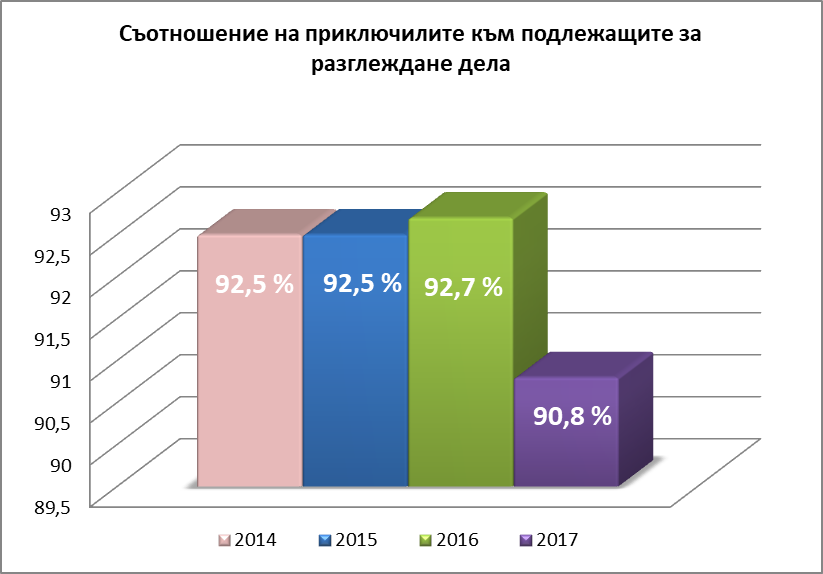 СТРУКТУРА НА РЕШЕНИТЕ ДЕЛА Анализът на решените в съда 32 бр. НОХД, сочи следното разпределение на делата по видове престъпления по Наказателния кодекс:- „Престъпления против собствеността” по чл. 195, ал. 1 от НК, по чл. 197 НК, по чл. 201 НК, по чл. 202, ал.1, т.1 и 2 от НК, по чл. 212, ал. 1 и 2 от НК, по чл. 212, ал. 4 от НК, по чл. 212б от НК и по чл. 216 и чл. 216а НК – решени са 19 дела, от които 15 са решени с присада, а 4 са прекратени, като 1 от тях са със споразумение. Осъдени са 17 лица, от които 4 лица са осъдени на наказания „лишаване от свобода” до 3 години – условно и 13 лица са осъдени на други наказания - глоби.- „Престъпления против стопанството” по чл. 219, ал. 1 и 2 от НК и по чл. 248а НК - решени са 2 дела, като и двете са решени с присъда. Осъдени са 2 лица, от които 1 лице е осъдено на наказание „лишаване от свобода” до 3 години – условно и 1 лице е осъдено на наказание „лишаване от свобода” до 3 години – ефективно.- „Престъпления против дейността на държавни органи, обществени организации и лица, изпълняващи публични функции“ по чл. 290 и чл. 290а НК – решено е 1 дело с присъда. Оправдани са 3 лица.- „Документни престъпления“ по чл. 308, чл. 309, чл. 310 и чл. 311 НК -  решени са 2 дела, от които 1 е решено с присъда и 1 е прекратено със споразумение. Осъдени са 3 лица на наказания „глоби“. - „Общоопасни престъпления” по чл. 343б НК, по чл. 354а, ал. 1 и 2 от НК - решени са 7 дела, от които 1 е решено с присъда, а 6 са прекратени, като 5 от тях са свършени със споразумение. Осъдени са 7 лица, от които 6 лица с наказание „лишаване от свобода” до 3 години – условно и 1 лице с „лишаване от свобода” до 3 години – ефективно.  - „Военни престъпления” по чл. 372 – 388 НК – решено е 1 дело, като същото е прекратено.През периода  в съда са решени 2 бр. наказателни частен характер дела, от които 1 е решено с присъда, а 1 е прекратено. Оправдано е 1 лице.През отчетния период в съда са решени 19 бр. административно-наказателни дела, основно за военни престъпления по чл. 378, чл. 388 и чл. 391 НК, следвани от документните престъпления по чл. 309, чл. 313, чл. 316 от НК, общоопасни престъпления по чл. 345 НК и престъпления против реда и общественото спокойствие по чл. 325 НК. Обвиняемите са освободени от наказателна отговорност по реда на чл. 78а от НК, като на 12 лица е наложено административно наказание „глоба”.През годината са решени 85 частни наказателни дела, както следва:- Решени са 6 бр. дела по искания за реабилитация, като от тях 5 са решени по същество със съдебен акт, а 1 е прекратено. 3 бр. ЧНД по искания за кумулация, като 2 са решени по същество със съдебен акт и 1 е прекратено. 17 дела по направени искания по ЗЕС. Същите са решени по същество със съдебен акт. 2 бр. дела по искания за вземане на МНО „Задържане под стража” по чл. 64 от НПК. Всички са решени по същество със съдебен акт. 2 бр. ЧНД по искания за изменение на МНО по чл. 65 от НПК, като 1 е решено по същество със съдебен акт и 1 бр. е прекратено 2 бр. ЧНД по постъпили жалби против постановления за прекратяване на наказателното производство, като 1 бр. е решено по същество със съдебен акт и 1 бр. е прекратено. 10 бр. ЧНД по постъпили искания по чл. 161 от НПК (претърсване и изземване). Всички са решени по същество със съдебен акт. 1 ЧНД по направено искане по чл. 68 от ЗМВР. Същото е решено по същество със съдебен акт. Решени са 36 бр. дела по направени искания за провеждане на разпит на свидетели и    обвиняеми пред съдия, от тях 35 са проведени, 1 е прекратено. По искания за СРС са постъпили и решени общо 6 бр. ЧНД.          През отчетната година в съда са решени 4 дела по реда на глава ХХVІІ от НПК, касаеща съкратени производства. Наложените наказания по постановените присъди са: по 2 дела „лишаване от свобода“ до три години – условно, 1 дело „лишаване от свобода“ до три години – ефективно и по 1 дело наказанието е „глоба“. По тази глава в съда са решени 2,9 % от общия брой решени дела и 12,5 % от решените НОХД. За 2016 г. процентът решени дела по тази глава от НПК е 3.3 % от общия брой решени дела, за 2015 г. процентът е бил 1.4 %, за 2014 г. процентът е бил 2 %. Със споразумения по реда на глава XXIX от НПК са решени общо 7 дела, като 2 от тях са внесени с обвинителен акт, а 5 дела са внесени със споразумение и това представлява 5,1 % от всички свършени дела. От решените общо за съда  НОХД този процент е 21,9 %. Със споразумения са определени наказания, както следва: по 5 дела наказанията са „лишаване от свобода” до 3 години – условно; по 1 НОХД наказанието е „лишаване от свобода” до 3 години – ефективно и по 1 бр. НОХД наказанието е „глоба“.Във Военен съд - Сливен през 2017 година са възстановени общо 19884,11 лева причинени щети, които са внесени от подсъдимите и обвиняемите обратно в бюджета на ощетените военни формирования.         Изместването на тежестта на престъпността от чисто военни престъпления към други, целящи финансово и материално облагодетелстване, се обяснява с изцяло професионалната армия, като следва да се отбележи и високият процент образувани дела за военни престъпления по глава тринадесета от НК през 2017г. - 25 %    ВЪРНАТИ ЗА ДОРАЗСЛЕДВАНЕ ДЕЛАПрез 2017 година качеството на постъпилите в съда дела от Военно-окръжна прокуратура е добро. Извод за това може да се направи от факта, че през годината има върнати за доразследване 8 дела, от които 4 НОХД и 4 АНД, което представлява 5,7 % спрямо постъпилите за разглеждане дела - 140 бр. дела. В предходната години този процент е бил 6 %, когато са били върнати за доразследване  9 бр., при постъпили за разглеждане 146 бр. дела, за 2015 г. процентът е бил също 6 %, а през 2014 е 4.7 %.  С разпореждане са върнати общо 3 дела, от които 1 НОХД и 2 АНД. От съдебно заседание са върнати 5 дела, от които 3 НОХД и 2 АНД. Анализът показва, че прокурорите при Военно-окръжна прокуратура - Сливен прецизират обвинителните актове. Делата са връщани за отстраняване на допуснати отстраними съществени процесуални нарушения, касаещи правото на защита на обвиняемия с разпореждане на съдията-докладчик или с протоколно определение от съдебно заседание. Практика в съда е делото да се връща на прокурора само при допуснати отстраними съществени процесуални нарушения, ограничаващи процесуалните права на обвиняемия, неговия защитник, или на пострадалия при съобразяване с Тълкувателно решение № 2 от 07.01.2002 г. по НОХД № 2/2002 г. ОСНК на ВКС, касаещи основанието „съществени процесуални нарушения на досъдебното производство”.След приемане на измененията в НПК (ДВ бр. 63 от м. август 2017 г., в сила от 5 ноември 2017 г.), касаещи разпоредителното заседание, определянето на понятието „отстранимо съществено  нарушение на процесуалните правила, когато са нарушени правата на обвиняемия и пострадалия” се ограничи възможността от стадия на съдебното следствие делото да бъде върнато за доразследване на прокурора, като това може да бъде направено  в разпоредително заседание. Тези изменения още повече задължават органите на досъдебното производство качествено да си вършат работата, а съдията-докладчик да извърши необходимите действия по проучване на делото и при обсъждане на въпросите по чл. 248, ал. 1 от НПК, да прецени допуснати ли са на досъдебното производство отстраними съществени процесуални нарушения, предвид визираното в чл. 248, ал. 3 от НПК, че в съдебно заседание на първоинстанционния, въззивния и касационния съд не могат да се правят възражения за допуснати нарушения на процесуалните правила по ал. 1, т. 3, когато не са били поставени на обсъждане в разпоредителното заседание, включително по почин на съдията-докладчик или които са приети за несъществени. Бъдещето ще покаже доколко това ще се отрази на бързината и качеството на съдебните актове.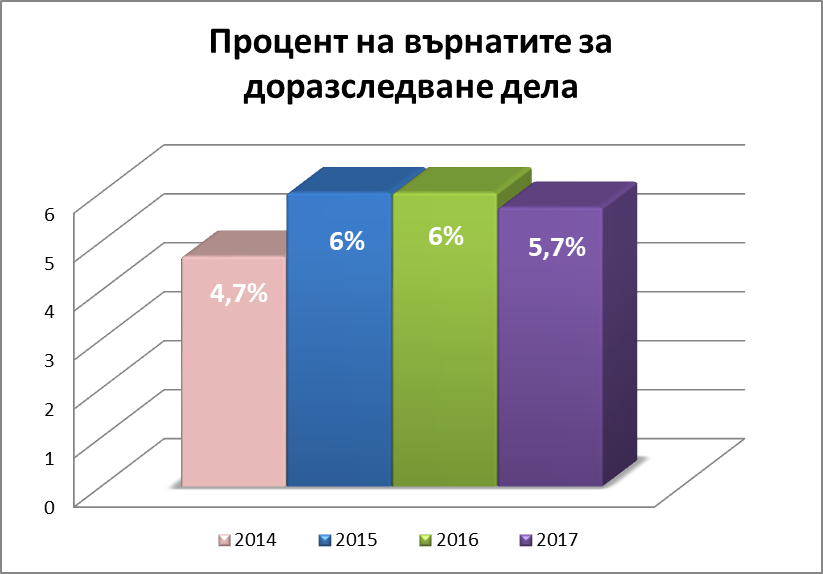 4. СРОЧНОСТ ПРИ РЕШАВАНЕ НА ДЕЛАТА 	В срок до 3 месеца във Военен съд – Сливен са решени 135 дела, което представлява  97.8 % от решените 138 дела. В срок над 3 месеца са решени общо 3 бр. дела, като е налице намаляване на броя им в сравнение с предходната 2016 година, когато са били 9 бр.	През 2016 година в срок до 3 месеца са решени 143 дела, което представлява  94.07 % от решените 152 дела. През 2015 година в срок до 3 месеца са решени 200 дела, което представлява 95.7 % от решените 209 дела. През 2014 година са разгледани 97 дела, което представлява 98 % от решените дела. Съпоставката с предходната година показва малко по-висок процент на решените в срок до 3 месеца дела, като обстоятелството, че 97.8 % от решените 138 дела са приключили в срок под 3 месеца, е един много добър резултат и сам по себе си този процент показва бързина в работата, като се има предвид, че 13 бр. от делата са образувани в съда през месец декември 2017 г. и са насрочени за разглеждане в законоустановения срок през месец януари и месец февруари 2018 г. Дела, решени над 3-месечния срок: 	Над тримесечния срок са решени общо 3 дела и представляват 2,2 % от решените дела. Същите са с усложнена фактическа обстановка и правна квалификация и основно са отлагани или отсрочвани по доказателствата или за събиране на нови доказателства: за разпит на неявили се нередовно или редовно призовани свидетели, допускане до разпит на нови свидетели, неявили се подсъдим или защитник по уважителни причини, назначаване на нови или повторни експертизи.	- НОХД № 76/2017 г. Делото е образувано на 12.07.2017 г. и насрочено за разглеждане на 07.08.2017 г., когато е отложено за 03.10.2017 г. Делото е отложено за 25.10.2017 г., когато приключва с присъда.           - НОХД № 1/2017 г. Делото е образувано на 04.01.2017 г. и насрочено за предварително изслушване за 30.01.2017 г.  Отложено е за събиране на доказателства за 23.03.2017 г., когато е отложено за 24.03.2017 г. за разпит на свидетели.  На 24.03.2017 г. делото отново е отложено за 15.05.2017 г., когато приключва с присъда.	- НЧХД № 24/2017 г. Делото е образувано на 20.02.2017 г., насрочено е за 04.04.2017 г. и е отложено за 30.05.2017 г. На тази дата е постановена и присъдата.	В края на 2017 година в съда са останали за разглеждане 14 дела - НОХД № 118/2017 г., НОХД № 119/2017 г., НОХД № 132/2017 г., НОХД № 134/2017 г., НОХД № 128/2017 г., НОХД № 120/2017 г., НОХД № 135/2017 г., НОХД № 97/2017 г., АНД № 111/2017 г., АНД № 129/2017 г., АНД № 130/2017 г., АНД № 131/2017 г., АНД № 133/2017 г., АНД № 140/2017 г., 13 от които са образувани през месец декември 2017 година и по 8 от тях през месец януари 2018 година има постановени съдебни актове.Решаването на делата в кратки срокове се дължи на добрата организация по администрирането им още с постъпване на книжата в деловодството на съда. Съдебните заседания се насрочват на дати, съобразени с ангажиментите на участващите в процеса лица. Бързината не  се е отразила на качеството на съдебните актове. Когато е било необходимо събирането на допълнителни доказателства, по искане на страните, са били насрочвани нови заседания, дори и извън тримесечния срок. В това отношение магистратите от съда са проявявали старание за намирането на баланса между срочност и качество при разглеждане и решаване на възложените им дела. КАЧЕСТВО ПРИ РЕШАВАНЕ НА ДЕЛАТАКачеството на постановените съдебни актове винаги е бил един от приоритетите в работата на съдиите от Военен съд – Сливен.През 2017 година са протестирани и обжалвани 15 съдебни акта. Спрямо общо свършените дела – 138, през годината те съставляват 10.86%. През 2016 година са протестирани и обжалвани 24 съдебни акта. Спрямо общо свършените дела – 152, през 2016 година те съставляват 15.8%. През 2015 година са протестирани и обжалвани 26 съдебни акта. Спрямо общо свършените дела – 209, през 2015 година те съставляват 12.4%.  През 2014 г. са протестирани и обжалвани 15 съдебни акта, което е 15.1% от решените – 99 дела. През 2017 г. са подадени протести по 3 дела, а по 12 дела са подадени жалби. Основно пред по-горната инстанция са атакувани присъдите по наказателни дела от общ характер – по 7 дела, по  които са постъпили 6 бр. жалби и 1 бр. протест. Атакувана е 1 присъда по наказателни частен характер дела, с жалба. По административно-наказателни дела са атакувани 5 решения, като по 3 от тях са с жалби, а 2 с протести. По частните наказателни дела са подадени 2 жалби. Към 31.12.2016 година, във Военно-апелативен съд са се намирали 13 обжалвани и протестирани дела, като всички са били по НОХД.В края на 2017 година 11 съдебни акта, постановени от магистратите от ВС – Сливен, са останали в по-горните съдебни инстанции за решаване.От инстанционна проверка в съда през отчетната година са върнати 18 съдебни акта. От тях НОХД – 12, като са потвърдени - 6, изменени - 1 и отменени - 5. От отменените, с нова присъда е едно дело, две дела са върнато за разглеждане от друг състав и две дела са върнати на прокурора. АНД – 3 бр., от които потвърдени – 2 бр. и изменени – 1 бр. От частно наказателните дела 3 дела са върнати от въззивната инстанция, от тях всички са потвърдени.  От проверените и върнати в съда общо 18 дела, са потвърдени 11, което представлява 61.1 %. От атакуваните съдебни актове, 7 дела са  коригирани, като 2 са изменени и 5 дела са отменени. В сравнение с предходните години се вижда, че за 2016 г. процентът на потвърдените актове е 73.7 %, за 2015 г. процентът на потвърдените актове е 63.3 %, за  2014 г. процентът на потвърдените актове е 70 %.След анализ на отменените съдебни актове, може да се направи извод, че основната причина за отмяна е допуснати на съдебното и досъдебното производство съществени процесуални нарушения, довели до ограничаване правото на защита на обвиняемия.  По две от делата обвинителният акт не отговаря на изискванията на чл. 246 от НПК. По едно от делата обвиняемият е участвал в съдебното производство без защитник, като не му е дадена възможност да си упълномощи защитник по свой избор. По едно от делата подсъдимият е признат за виновен, в нарушение на забраната за влошаване на положението му, а по друго от делата са приети нови фактически положения и оправдателната присъда е отменена, като е постановена осъдителна такава. - НОХД № 82/2015 г. (полк. Георгиев) - Присъдата е потвърдена от Военно-апелативен съд на РБ. С решение на Върховен касационен съд на РБ, присъдата е отменена и делото е върнато за ново разглеждане от друг състав на Военен съд - Сливен, тъй като е допуснато съществено процесуално нарушение, довело до нарушаване правото на защита на подсъдимия. Подсъдимият е признат за виновен, в нарушение на забраната за влошаване на положението на подсъдимия, когато присъдата е отменена по негова жалба и без съответния протест по прилагане на закон за по-тежко наказуемо престъпление.- НОХД № 102/2016 г. (полк. Кънев) - Присъдата е потвърдена от Военно-апелативен съд на РБ. С решение на Върховен касационен съд на РБ, присъдата е отменена и делото е върнато за ново разглеждане от Военен съд – Сливен от стадия на съдебното заседание, тъй като първоинстанционният и въззивният съд са допуснали съществено процесуално нарушение, като са ограничили процесуалните права на подсъдимия, в частност правото на адвокатска защита.- НОХД № 170/2015 г. (полк. Георгиев) - Присъдата е отменена от въззивния съд и делото е върнато за ново разглеждане на прокурора, тъй като в хода на досъдебното производство е допуснато съществено нарушение на процесуалните правила, което не е отстранено от първоинстанционния съд в съдебната фаза. Сочи се, че подсъдимият не е могъл в пълен обем да осъществи правото си на защита, тъй като обвинителният акт не отговаря на изискванията на чл. 246 от НПК. - НОХД № 89/2014 г. (полк. Георгиев) – Присъдата е отменена от Военно-апелативен съд на РБ в частта й по оправдаването на подсъдимия за престъпление по чл. 249, ал. 4, пр. 1, вр. ал. 3 НК и в частта й по присъждане на деловодните разноски по делото. Въззивният съд е провел съдебно следствие, като е разпитал свидетели и е назначил експертизи. След собствен разбор и преценка на събраните по делото доказателства пред първата и пред въззивната инстанция, е приел някои нови фактически положения, относно авторството на деянието. Приел е, че подсъдимият е извършил инкриминираното деяние и е постановил нова присъда, като го е признал за виновен и осъдил по повдигнатото обвинение. - НОХД № 21/2017 г. (полк. Георгиев) – Присъдата е отменена от Военно-апелативен съд на РБ, с особено мнение и делото е върнато за ново разглеждане на прокурора от стадия на досъдебното производство.  Съставът на съда е приел, че е допуснато съществено процесуално нарушение, довело до нарушаване правото на защита на подсъдимите, тъй като обвинителният акт неотговаря на изискванията на чл. 246 от НПК.Статистическите данни показват, че качеството на постановените във Военен съд – Сливен съдебни актове е на много добро ниво. Съпоставени към общия брой на решените дела – 138, броят на коригираните – 7 съдебни акта съставляват 5,1 % от решените дела и затвърждава тенденцията от последните години за нисък процент на коригирани актове. За 2016 г. този процент е бил 3,3 %, за 2015 г. процентът е бил 5.2 %, за 2014 г. този процент е бил 3.0 %. Видно от изложеното, от коригираните 7 съдебни акта, 6 са по наказателни дела от общ характер и едно по АНД. Една от отменените присъди е по дело от 2014 г., две от отменените присъди са по дела от 2015 г., една от отменените присъди е по дело от 2016 г. и една по дело от 2017 г. От изменените съдебни актове и двете са по дела от 2016 г. Независимо от отчетения добър резултат по този показател, необходимо е през 2018 г. да продължи наложената практика за повишаване правната подготовка на магистратите, чрез различни форми – самоподготовка, семинари, участие в обучения, дискусии и др. Наложително е системно да се разглеждат и обсъждат както отменените и изменените съдебни актове, така и потвърдените от по-горните инстанции. Следва по-стриктно да се съблюдава и следи практиката на ВКС и на въззивната инстанция, като се отчитат критериите, водещи до отмяна на съдебните актове. 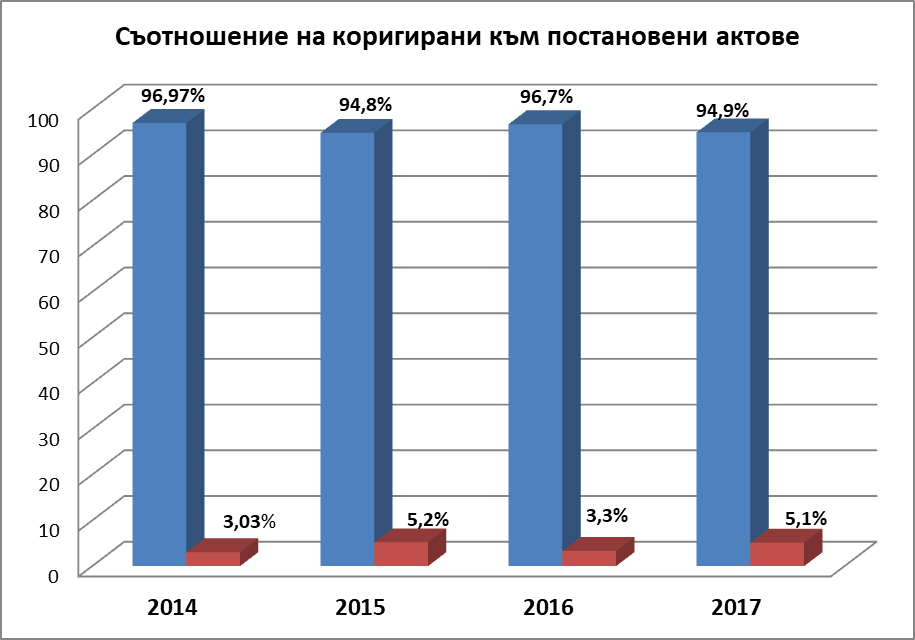 ПОЛЗВАНЕ НА СРС И РЕЗУЛТАТИТЕ ОТ ТЯХПрез отчетния период в Сливенски военен съд има постъпили 6 искания за използване на специални разузнавателни средства по отношение на 4 лица. Всички искания са били уважени. През годината са постъпили 4 веществени доказателствени средства, като за 2016 г. исканията са били 8, а изготвените ВДС - 2.V. СЪДИИ И СЪДЕБНИ СЛУЖИТЕЛИ1. ЗА РАБОТАТА НА СЪДИИТЕВъв  Военен съд – Сливен през 2017 г. щатът на магистратите е административен ръководител и двама съдии. Съдиите от съда са с много добра теоретична подготовка и с дългогодишен практически опит.През 2017 г. самоотводите на съдиите от Военен съд - Сливен са 2 бр. Полковник Георгиев си е направил самоотвод по едно дело на основание чл. 31, ал. 1, вр. чл. 29, ал. 1, т. 1, б.“а“ от НПК, тъй като се е произнесъл с Присъда № 6/26.04.2016 г. по НОХД № 35/2017 г., която е отменена. Полковник Кънев си е направил самоотвод по същото дело на основание чл. 31, ал. 1 и 3, вр. чл. 29, ал. 1, т. 1, б.“а“ от НПК, тъй като се е произнесъл с Присъда № 5/25.03.2015 г. по НОХД № 35/2017 г., която е отменена. С разпореждане от 27.03.2017 г. полк. Георгиев е прекратил съдебното производство по НОХД № 35/2017 г. и  делото е изпратено на Върховен касационен съд на РБ за произнасяне по компетентност по чл. 43 т. 3 НПК.По съдии, работата през 2017 година е разпределена, както следва:- полк. Георгиев е работил по 84 дела, от които 78 бр. са новоразпределени и 6 бр. са от 2016 г. По видове делата са: 20 наказателни общ характер дела, 2 наказателни частен характер дела,  12 административно-наказателни дела и 50 частни наказателни дела (1 дело – за  кумулация; 5 дела – за  реабилитация; 13 дела – по ЗЕС; 2 дела – по чл. 65 от НПК искане за изменение на МНО; 18 дела – разпити; 5 дела по чл. 161 от НПК – претърсване и изземване и 6 дела по искания за прилагане на СРС).В края на периода са останали недовършени 10 дела - 5 наказателни общ характер дела и 5 административно-наказателен характер дала, поради обстоятелството, че са били внесени за образуване през месец декември 2017 г., както следва: НОХД № 132/2017 г., НОХД № 134/2017 г., НОХД № 128/2017 г., НОХД № 120/2017 г., НОХД № 135/2017 г., АНД № 111/2017 г., АНД № 130/2017 г., АНД № 131/2017 г., АНД № 133/2017 г., АНД № 140/2017 г. Тези дела са насрочени за разглеждане в законоустановения срок през месец януари и месец февруари 2018 г. Съдията е изготвил 78 разпореждания за предаване на съд. Участвал е в провеждането на 61 открити заседания, 24 от които са извън седалището на съда. Отложил е 13 пъти разглеждането на дела, като 4 са на пункт, няма отсрочени заседания. Решил е общо 74 дела, от които 19 в командировка. Делата се разпределят, както следва: наказателни общ характер дела – 15 бр., от тях 10 присъди, от тях 6 на пункт, 3 споразумения, от тях 2 на пункт, 1 прекратено в съдебно заседание и върнато за доразследване и 1 прекратено с разпореждане и изпратено на ВКС за произнасяне по компетентност - определяне на друг компетентен съд, тъй като и двамата магистрати от Военен съд - Сливен са си направили самоотвод; наказателни частен характер дела – 2 бр., от тях 1 с присъда на пункт и 1 прекратено с разпореждане и изпратено на Военно-окръжна прокуратура – Сливен по компетентност; административно-наказателни дела – 7 бр., като всички са приключили с решения, от тях 6 са решени на пункт и частни наказателни дела – 50 бр., от които 5 реабилитации, от тях 4 свършени със съдебен акт, от тях 1 на пункт и 1 прекратено с разпореждане и изпратено по подсъдиност; 1 кумулация, решена по същество със съдебен акт; 18 бр. разпити пред съдия, от тях 15 проведени в седалището на съда, 2 са проведени на пункт, а 1 бр. е прекратено в съдебно заседание на пункт; 26 бр. други частни наказателни дела (13 дела – по ЗЕС; 2 дела – по чл. 65 от НПК искане за изменение на МНО; 5 дела по чл. 161 от НПК – претърсване и изземване и 6 дела по искания за прилагане на СРС), от които 1 бр. е прекратено с разпореждане. Приключил е в 3-месечен срок 71 бр. дела, от тях НОХД – 13 бр., НЧХД – 1 бр., АНД – 7 бр. и ЧНД – 50 бр. Над три месеца полк. Георгиев е приключил 3 дела, от които НОХД – 2 (НОХД № 76/2017 г. – за срок от 3 м и 13 дни и НОХД № 1/2011 г. – за срок от 4 м и 11 дни) и НЧХД – 1 бр. (НЧХД № 24/2017 г. – за срок от 3 месеца и 10 дни).Основните причини за приключване на делата над тримесечния срок са поради многократното отлагане разглеждането на делата по доказателствата или за събиране на нови доказателства (допускане на нови свидетели, неявяване на редовно призовани или нередовно призовани свидетели, провеждане на очни ставки). Следва да се отбележи, че срокът по две от делата е с около 10 дни над тримесечния, а по третото дело е с около един месец над тримесечния срок.Пред по-горната съдебна инстанция са атакувани 9 негови съдебни акта: по 5 НОХД, като са постъпили 4 жалби и 1 протест; по 1 НЧХД с постъпила жалба, 2 АНД, от които 1 жалба и 1 протест и 1 ЧНД с жалба. От атакуваните съдебни актове на съдията, през отчетния период са се върнали общо 10, от тях потвърдени са 5, като по НОХД са потвърдени 3 съдебни акта, по АНД – 1 съдебен акт и ЧНД – 1 съдебен акт; отменени са 4 съдебни акта, като всички са по НОХД; изменен е 1 съдебен акт по НОХД.  Във Военно-апелативен съд към края на отчетния период се намират 6 съдебни акта. - полк. Кънев е работил по 68 дела, новопостъпили – 62 и 6 дела от 2016 г. По видове, те са: 20 наказателни общ характер дела, 13 административно-наказателни дела и 35 частни наказателни дела (2 кумулации, 1 реабилитация, 4 искания по ЗЕС, 2 искания по чл. 64 от НПК за вземане на МНО „Задържане под стража“, 18 разпита пред съдия, 2 жалби против постановления за прекратяване на наказателното производство, 5 искания по чл. 161 от НПК за претърсване и изземване и 1 дело по чл. 68 от ЗМВР).В края на периода са останали несвършени 4 дела, от тях:  наказателни общ характер дела – 3 и административно-наказателни дела – 1 (НОХД № 118/2017 г., НОХД № 119/2017 г., НОХД № 97/2017 г. и АНД № 129/2017 г.). Три от делата са внесени от прокуратурата и са образувани през месец декември 2017 г. Същите са насрочени за разглеждане през месец януари и месец февруари 2018 г. в законоустановените срокове.  Изготвил е 62 разпореждания за предаване на съд и е участвал в провеждането на 58 открити заседания, 9 от които извън седалището на съда. Има 7 отложени съдебни заседания, като всички са проведени в седалището на съда и 3 отсрочени в гр. Сливен. Решил е общо 64 дела, от които 9 в командировка. Делата се разпределят, както следва: наказателни общ характер дела – 17 бр., от тях 10 присъди, от тях 2 на пункт, 4 споразумения в гр. Сливен, 1 прекратено с разпореждане и върнато за доразследване и 2 прекратени в съдебно заседание и върнати за доразследване; административно-наказателни дела – 12 бр., от тях 8 са приключили с решения в гр. Сливен, 2 са прекратени с разпореждане и върнати за доразследване и 2 прекратени в съдебно заседание и върнати за доразследване и частни наказателни дела – 35 бр., от които 1 реабилитация, която е свършена със съдебен акт в седалището на съда; 2 кумулации, от тях 1 решена със съдебен акт по същество в гр. Сливен и 1 прекратена с разпореждане и изпратена по компетентност; 18 бр. разпити пред съдия, от тях 11 проведени в седалището на съда и 7 са проведени на пункт; 14 бр. други частни наказателни дела (4 искания по ЗЕС, 2 искания по чл. 64 от НПК за вземане на МНО „Задържане под стража“, 2 жалби против постановления за прекратяване на наказателното производство, 5 искания по чл. 161 от НПК за претърсване и изземване и 1 дело по чл. 68 от ЗМВР), от които 1 бр. е прекратено с разпореждане и изпратено на ВКС. В срок до 3 месеца е решил 64 дела, от които НОХД – 17, АНД – 12 и ЧНД – 35. Магистратът няма приключени дела над тримесечния срок.Пред по-горната съдебна инстанция са атакувани 6 негови съдебни акта: по 2 НОХД, като са постъпили 2 жалби; 3 АНД, от които 2 жалба и 1 протест и 1 ЧНД с жалба. От атакуваните съдебни актове на съдията, през отчетния период са се върнали общо 8, от тях потвърдени са 6, като по НОХД са потвърдени 3 съдебни акта, по АНД – 1 съдебен акт и ЧНД – 2 съдебни акта; отменен е 1 съдебен акт по НОХД; изменен е 1 съдебен акт по АНД.  Във Военно-апелативен съд към края на отчетния период се намират 6 съдебни акта.За повишаване качеството на съдебните актове и правилното приложение на закона и през 2017 година, магистратите от Сливенски военен съд анализираха върнатите от проверка в по-горните инстанции съдебни актове. Беше осигурена възможност за участие на магистрати от съда в организирани от НИП семинарни обучения. През годината магистратите не са участвали в обучение. 2. ЗА РАБОТАТА НА СЪДЕБНИТЕ СЛУЖИТЕЛИТЕ Добрата дейност на служителите от съдебната администрация през 2017 г. също следва да бъде отбелязана. Работата на съдебните служители беше организирана по възможно най-добрия начин. Макар и с редуциран състав и необходимостта един служител да съвместява изпълнението и на други задължения, задачите бяха изпълнени и не са констатирани особени нарушения, касаещи правно-регламентираните дейности, възложени им по ЗСВ, ПАС, Вътрешните правила и длъжностните им характеристики. През отчетния период продължи утвърдената практика за назначени комисии по проверка дейността в службите в съда за отстраняване на констатирани пропуски в администрацията – обща и специализирана. Извършвани са периодично проверки и контрол над дейността в службите „Съдебно деловодство”, „Регистратура за класифицирана информация” и „Архив”, с цел да се установи водят ли се надлежно установените в съда книги и регистри, отразяват ли се редовно резултатите от съдебните заседания на хартиен и електронен носител, архивирането на делата, изпълнението на влезли в сила съдебни актове, веществените доказателства и др. Установено е, че съдебните служители отразяват редовно резултатите във всички книги и регистри. Всички книги и регистри, водени от служителите от „Съдебно деловодство”, „Регистратура КИ” и „Архив” са приведени, съобразно изискванията на ПАС и Вътрешните правила. А. АТЕСТИРАНЕ НА СЪДЕБНИТЕ СЛУЖИТЕЛИ Във връзка с атестиране на съдебните служители, назначената от административния ръководител със Заповед № 2 от 03.01.2017 г., постоянно действаща комисия през 2017 г., е констатирала, че съдебните служители са се справили много добре със служебните си задължения. Всички съдебни служители са атестирани положително през 2017 г., като на петима служители комисията е поставила оценки „2”, а един служител е с оценка „3”. Двама от съдебните служители, членове на комисията – главният счетоводител и системният администратор, са атестирани от административния секретар на съда, а административният секретар е атестиран от административния ръководител на съда, съгласно чл. 162, ал. 1 от ПАС. В края на 2017 година, един съдебен служител е повишен в ранг, считано от 01.01.2018 година. По изготвените атестации не са постъпвали възражения.  Съдебните служители проявяват висок професионализъм и образцово изпълнение на служебните си задължения. Служителите работят при взаимозаменяемост в работата си, полагат усилия, стриктно и съвестно изпълняват индивидуалните си работни планове. Спазват регламентираното работно време и трудовата дисциплина. Не са постъпвали жалби или оплакване по повод неизпълнение или лошо изпълнение на служебната дейност от съдебен служител. Високата квалификация на служителите е условие за по-добрата дейност на съда и в това отношение, отново в рамките на съществуващите възможности, се провеждаше обучението им по въпроси, най-вече с практическа насоченост. Б.   ОБУЧЕНИЕ НА СЪДЕБНИТЕ СЛУЖИТЕЛИ През годината административният секретар Даниела Добрева е участвала в обучение на служители по сигурността на АИС или мрежи в Държавна агенция „Национална сигурност“ гр. Банкя и в обучение, организирано от Националния институт на правосъдието, в гр. София, на тема: "Управление на човешките ресурси. Организационно поведение и управление на стреса". Съдебен секретар Ваня Янчева е участвала в обучение на тема: „Начално обучение на съдебни служители“, както и в обучение на тема: „Етично поведение на съдебния служител“, в гр. София, организирани от Националния институт на правосъдието. Съдебен секретар Станимира Ганева е участвала в курс за първоначално обучение по защита на класифицираната информация в гр. Банкя – Учебен център на ДКСИ. Съдебният деловодител Анна Тодорова е участвала в обучение на тема: „Работа по наказателни дела“ в гр. София, организирано от Националния институт на правосъдието. През отчетната година продължи използването на програмните продукти САС - съдебно деловодство, АПИС, КОНТО и ПП ФИКС.  Правилно и своевременно беше въвеждана информацията в интернет-страницата на съда, като гаранция за прозрачност в цялостната ни дейност. В съда е осигурено осемчасово непрекъснато обслужване на гражданите и даване на справки по делата в рамките на целия работен ден. Всички съдебни служители от специализираната и от общата администрация в съда добре се справиха с предизвикателствата при изпълнение на служебните си задължения. Участието на съдебните секретари в съдебни заседания по    решените през 2017 г. дела, е следното:	- съдебен секретар Ваня Янчева е участвала по 68 дела: НОХД – 15, НЧХД – 2, АНД – 11 и ЧНД – 40, от които в командировка: 4 НОХД, 1 НЧХД,  5 АНД и 4 ЧНД.	- съдебен секретар Станимира Ганева е участвала по 64 дела: НОХД – 17, АНД – 8 и ЧНД – 39, от които в командировка: 6 НОХД, 1 АНД и 7 ЧНД.VІ. ЩАТНА ОСИГУРЕНОСТ, НАТОВАРЕНОСТ И СЪОТНОШЕНИЕ НА СЪДИИ И СЪДЕБНИ СЛУЖИТЕЛИ1. МАГИСТРАТИЩатът на магистратите в съда за 2017 г. е от трима магистрати, в това число Административен ръководител - председател на Военен съд -  Сливен и двама съдии, като едната длъжност за магистрат е вакантна. Магистратите са с дългогодишен стаж, като имат над между 25 и 33 години юридически стаж и стаж като съдии между 22 и 25 години и всички са повишени на място в ранг „Съдия във ВКС и ВАС”.Натовареност по щат, съобразно броя всичко за разглеждане дела  във Военен съд е 4.22 % и съобразно свършени бр. дела е 3.83 %.Действителната натовареност, съобразно броя всичко за разглеждане дела във Военен съд – Сливен е 6.33 % и съобразно  свършени бр. дела е 5.75 %.През месец януари 2016 г. е изпратено Уведомление Изх. № РД-10/117 от 18.01.2016 г. до ВСС за освобождаването на полк. Тодоров от заеманата длъжност, поради пенсиониране и предложение за обявяване на конкурс за назначаване на съдия във Военен съд - Сливен на вакантната длъжност. През 2017 година е изпратено мотивирано предложение за назначаване на съдия на свободната длъжност с Изх. № 115/13.02.2017 г. до Съдийската колегия на ВСС. С Писмо Изх. № ВСС-2495/16.02.2017 г. бях уведомен от председателя на Комисията по атестирането и конкурсите към Съдийската колегия на ВСС, че след приемане на годишния анализ на натовареността на съдилищата за 2016 г., ще бъде разгледано искането за обявяване на конкурс за свободната длъжност „съдия“ във Военен съд - Сливен. За съжаление такава процедура и към настоящия момент не е проведена, като следва за пореден път да се отбележи, че осъществяването на правораздавателната и административната дейност в съда е изключително трудна, предвид броя магистратите - 2 бр., разширената териториална подсъдност, командировките във Варна, Бургас, Ямбол и Шумен за разглеждане на дела, както и в градовете София и Пловдив за  участие в разглеждане на дела на Военно-апелативен съд, участие на магистратите в служебни съвещания в гр. София, ползваните годишните отпуски и др.През периода полк. Кънев е участвал в 7 бр. командировки, от които 6 бр. за разглеждане на дела в градовете Варна, Бургас и за разглеждане на въззивни дела гр. София и гр. Пловдив.Председателят на съда - полк. Георгиев е участвал в 23 бр. командировки, от които 20 бр. командировки за разглеждане на дела в градовете Шумен, Бургас и Ямбол, командировки за разглеждане на въззивни дела във Военно-апелативен съд в градовете София и Пловдив  и 3 бр. работни срещи във ВАС и ВСС.2. ПРОБЛЕМИ ПРИ АДМИНИСТРИРАНЕ НА ДЕЛАТА, ОСЪЩЕСТВЯВАНЕ НА АДМИНИСТРАТИВНАТА И ПРАВОРАЗДАВАТЕЛНА ДЕЙНОСТ  През 2017 г. продължиха проблемите при администрирането на делата, осъществяването на административната и правораздавателната дейност във Военен съд – Сливен, поради  ограничения бр. магистрати в съда.* При основания за отвод и на двамата магистрати, делото се изпраща във ВКС за определяне на подсъдност.* Когато единият от магистратите е в командировка, годишен полагаем отпуск, отпуск по болест или по други причини отсъства от седалището на съда, а другият магистрат е в командировка, съдът остава без дежурен магистрат и няма кой да осъществява административната дейност.* При отсъствие на единия магистрат за по-продължителен период от работа и е постъпило за разглеждане дело, по което другият магистрат си е направил самоотвод или не може да гледа делото по същество по други причини, не може да се спази законоустановеният срок (напр. споразумение по чл. 382, ал. 2 от НПК) или делото не може да бъде разпределено и насрочено в законоустановените срокове.* Невъзможност да се съставят комисии, в това число и за атестиране на съдебните служители, предвид ограничения брой съдебни служители и магистрати в съда.*  Предвид промените в ЗСВ, касаещи правомощията на Общото събрание на съда, във Военен съд - Сливен се срещат редица проблеми, свързани с дейността на общото събрание по чл. 85 от ЗСВ и това води до блокиране дейността на съда като цяло и възможността административният ръководител да изпълнява някой от правомощията си по чл. 86 от ЗСВ.*  Съдиите от Военен съд – Сливен ежемесечно дават дежурства по 15 дни, а в определени случай, при  платен годишен отпуск или отпуск по болест, дежурството е за месец. В тези случаи дежурният съдия е прекомерно ограничен за продължителен период от време да ползва личното си време.  Следва да се посочи, че изброените проблеми водят до допълнително физическо и психическо натоварване, което не намира отражение при определяне натовареността на магистратите от съда. Налице е крайна необходимост от назначаване на магистрат на свободната длъжност в съда.3. СЪДЕБНИ СЛУЖИТЕЛИ Съдебната администрация по щат през 2017 годината е от 9  души, в това число: ръководни длъжности - административен секретар и главен счетоводител; специализирана администрация – съдебни секретари – 2 бр., съдебен деловодител и съдебен архивар и обща администрация, която се състои от системен администратор, домакин и шофьор. Част от съдебните служители имат продължителен стаж в съдебната система и натрупан значителен практически опит. Назначените служители на длъжността „съдебен секретар“, имаща пряко отношение към осъществяване на правораздавателната дейност, са със стаж от около  година и половина към края на отчетния период и добре се справят с възложените им задължения. Видно от данните, касаещи участията на съдебните секретари в дела,  натовареността за съдебен секретар В. Янчева – 68 дела, а за съдебен секретар С. Ганева – 64 дела. Съотношението магистрати - съдебни служители от специализираната администрация е 3 : 4 по щат. Съдебните служители съвместяват по няколко длъжности, като при необходимост заместват други служители при отсъствие. Почти всички участват в различни комисии по проверки на: веществените доказателства, явно деловодство, класифицирана информация, архив, каса и др.VІІ. СГРАДНО, ФИНАНСОВО И МАТЕРИАЛНО ОСИГУРЯВАНЕВоенен съд – Сливен ползва третият етаж от сграда, собственост на Министерството на отбраната, където са разположени  работните кабинети и канцеларии на магистрати и съдебни служители. Съдебната зала се намира на втория етаж, а в избени помещения са разположени архивът и складът. Състоянието на сградата и ползваните от съда помещения е добро. За всички магистрати са осигурени самостоятелни работни кабинети, оборудвани с необходимите за работа компютърни конфигурации и принтери. Обособено е помещение за регистратурата за класифицирана информация и същото е допълнително оборудвано, съгласно нормативните изисквания. За по-голямата част от служителите  са осигурени самостоятелни работни помещения, също оборудвани с необходимата техника. Съдът разполага и със самостоятелна съдебна зала в гр. Бургас, в сграда, ползвана от Военно-окръжна прокуратура – Сливен. При осъществяване на командировки в градовете Варна и Шумен се  ползват  съдебни зали съответно на Варненския окръжен съд и на Окръжен съд - Шумен.През 2017 г. от ВСС бяха осигурени 3 бр. компютърни конфигурации, 3 бр. принтери и 1 скенер. По този начин изцяло беше обновена компютърната техника в съда. И през 2017 г. продължи  насрочването за  разглеждане на делата основно в гр. Бургас, където Военен съд – Сливен разполага със съдебна зала. Съставът на съда пътува до гр. Бургас, където се разглеждат основно  делата за деяния, извършени на територията на бившия Военен съд –Варна и в област Бургас. През годината бяха осигурени необходимите финансови средства за съставите, командировани за разглеждане на дела, за гориво, дневни и нощувки и средства за свидетели и вещи лица, които пътуват от различни краища на страната. Необходимите финансови средства за командировки за участие в съдебни състави на Военно-апелативен съд – в гр. София са за сметка на Военно-апелативния съд от м. септември 2017 г., като бяха осигурени средства и за участие в служебни съвещания във ВАС и във ВСС на магистратите от съда. Със Заповед № 129/29.08.2017 г. на Административния ръководител – председател на Военен съд – Сливен бяха утвърдени Вътрешни правила за осъществяване на предварителен контрол във Военен съд – Сливен.Разходите за издръжка през 2017 година за материали, горива, ел.енергия, извършени услуги, застраховки, командировки за разглеждане на дела, текущ ремонт и др. са в размер на 33650 лева. Приходите от административни глоби, такси, събрани вземания от частни и държавни съдия изпълнители са в размер на 45404 лева. През годината за командировки са изразходвани 4542 лева. За съставите, участващи по делата са изразходвани 3058 лева. За свидетели и вещи лица са изразходвани 1484 лева. За служебните автомобили са изразходени 1326 литра, в размер на 2560 лева горива, основно за командировки в градовете Варна, Бургас, Шумен, Ямбол и във Военно-апелативен съд – София и Пловдив. Разходите за командировки за 2017 г. е едно голямо перо от цялата издръжка на съда, което представлява 21 % от цялата издръжка.От направения анализ, е видно че магистратите и съдебните служители са спазили заповедта на председателя за икономично изразходване на  средствата, вътрешните правила и указанията на ВСС и не са допуснати нарушения. Направените разходи са законосъобразно и целесъобразно използвани. Средствата са изразходвани възможно най-икономично и по предназначение. Финансовата година е приключена без неразплатени задължения и без просрочени вземания. *   *   *Искам да отбележа, че 2017 година приключи успешно благодарение труда на всички работили в съда, магистрати и съдебни служители.Независимо от  трудностите  при организиране и осъществяване на дейността на Военен съд – Сливен, предвид променената териториалната компетентност и намаления брой магистрати и съдебни служители, в съда  се вземат адекватни мерки по организация дейността на работещите в съда за своевременно насрочване и разглеждане на делата в рамките на законоустановените срокове, за осъществяване на нормална дейност в съда, за икономично изразходване на финансовите средства при насрочване и разглеждане на делата, при осигуряване и гарантиране достъп на гражданите до правосъдие, съобразявайки се с указанията на Висшия съдебен съвет за икономично изразходване на финансовите средства.Важно е да продължим да работим със същото чувство на отговорност, при спазване на принципите за прозрачност, достъпност до правосъдие, справедлив и качествен процес и независимост в правораздавателната дейност.                                                                                     /п/26.02.2018 г. 					ПОЛКОВНИК ГЕОРГИ ГЕОРГИЕВгр. Сливен						Административен ръководител Председател Военен съд - Сливен